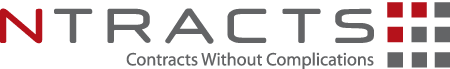 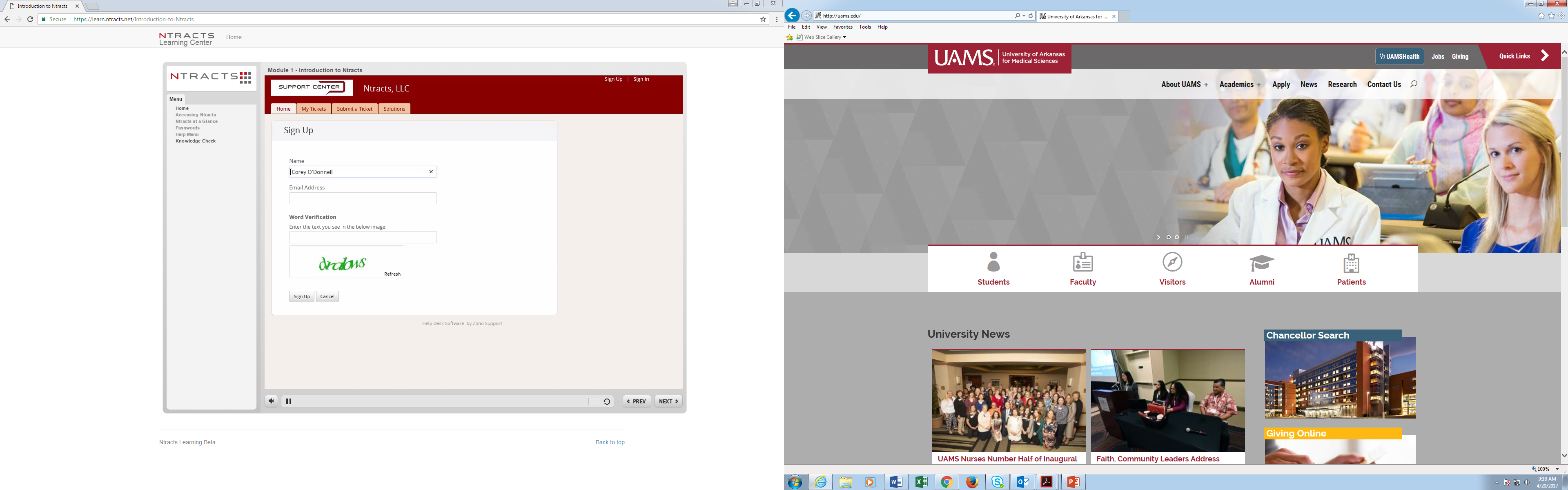 Ntracts IconsInformation IconsAction Icons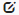 An Nbox Action is a request for you to perform a task.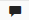 An Nbox Notification is an automated message that provides an important piece of information related to a workflow and does not require a response from the user.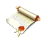 In a site search, this represents a contract record.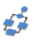 In a site search, this represents a workflow.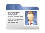 In a site search, this represents an individual address book entry.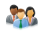 In a site search, this represents an organization address book entry.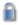 Read Only View of Contract RecordClick on the padlock to open a read only view of the contract record. You can read the contract record but do not have the ability to edit it.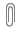 Documents Attached to Contract RecordHover over the paperclip to see how many documents are attached to the contract record. Access to the actual documents may or may not be included on the Documents tab in the contract record or summary view.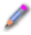 Read Write View of the Contract RecordClick on the pencil to open a read write view of the contract record. You can edit the contract record.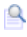 Summary View of the Contract RecordClick on the magnifying glass for a summary view of the contract record. Summary view includes the contract record information, related contracts, primary parties, responsible parties, and documents. There is no editing capability when using the summary view.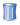 Trash canClick to remove or delete information.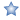 Unmarked FavoriteClick to designate the contract record as a favorite.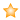 Contract Record Marked as a FavoriteThis appears when the contract record is designated as a favorite.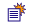 New ItemClick to create an item, for example a new contract record, datasheet, or Address Book entry.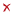 DeleteClick to remove information.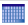 Date PickerClick to make a calendar appear to help you complete a date field.